Name: ______________________________     Pd: ___     Ast: _____Solar System Map ActivityOn the diagram of the football field shown below, fill in where each planet would be if the Sun is on one goal line.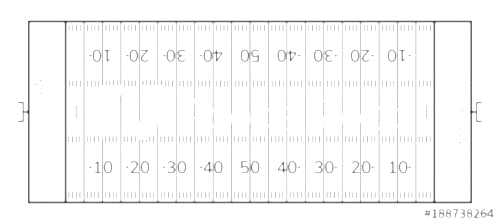 In the above analogy, how big is:The SunEarthMercury (the smallest planet)Jupiter (the largest planet)What is an Astronomical Unit (AU)?For each solar system object below, record its distance from the Sun in AU’s:_____  -  Mercury_____  -  Venus_____  -  Earth_____  -  Mars_____  -  Asteroid Belt_____  -  Jupiter_____  -  Saturn_____  -  Uranus_____  -  Neptune_____  -  PlutoWhich planet is one and a half times further from the Sun than Earth?Which planet is nearly twice as far away from the Sun as Jupiter?Which planet is about 25% closer to the Sun than Earth?Which planet is nearly 20 times farther from the Sun than Earth?Which planet is about 30 times farther from the Sun than Earth?